
1800 Bronson Blvd., Fennimore, WI 53809 | 608.822.3262 | Toll Free: 800.362.3322 | www.swtc.edu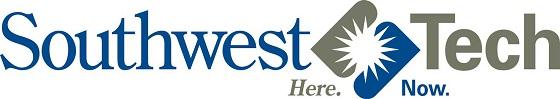 Cancer Information Management (CIM) ProgramCourse CurriculumSemester 01   (Tuition: $1,130  Books: $1,070-$2,180)Semester 01   (Tuition: $1,130  Books: $1,070-$2,180)Semester 01   (Tuition: $1,130  Books: $1,070-$2,180)Course #Course TitleCredits10-501-101Medical Terminology3Credits: 3 Lecture Hours: 54
This course focuses on the component parts of medical terms: prefixes, suffixes and word roots. Students practice formation, analysis and reconstruction of terms. Emphasis on spelling, definition and pronunciation. Introduction to operative, diagnostic, therapeutic and symptomatic terminology of all body systems, as well as systemic and surgical terminology.Credits: 3 Lecture Hours: 54
This course focuses on the component parts of medical terms: prefixes, suffixes and word roots. Students practice formation, analysis and reconstruction of terms. Emphasis on spelling, definition and pronunciation. Introduction to operative, diagnostic, therapeutic and symptomatic terminology of all body systems, as well as systemic and surgical terminology.Credits: 3 Lecture Hours: 54
This course focuses on the component parts of medical terms: prefixes, suffixes and word roots. Students practice formation, analysis and reconstruction of terms. Emphasis on spelling, definition and pronunciation. Introduction to operative, diagnostic, therapeutic and symptomatic terminology of all body systems, as well as systemic and surgical terminology.10-806-177General Anatomy & Physiology4Credits: 4 Lecture Hours: 54 Lab Hours: 36
Students examine basic concepts of human anatomy and physiology as they relate to health sciences. Students use a body systems approach to analyze the interrelationships between structure and function at the gross and microscopic levels of organization of the entire human body. They apply basic concepts of whole body anatomy and physiology to make informed decisions as health care professionals and to communicate professionally with colleagues and patients. Prerequisites: HESI Score = 76, and High school chemistry or college chemistry with a minimum grade of C, or Fundamentals of Chemistry (10-806-109)Credits: 4 Lecture Hours: 54 Lab Hours: 36
Students examine basic concepts of human anatomy and physiology as they relate to health sciences. Students use a body systems approach to analyze the interrelationships between structure and function at the gross and microscopic levels of organization of the entire human body. They apply basic concepts of whole body anatomy and physiology to make informed decisions as health care professionals and to communicate professionally with colleagues and patients. Prerequisites: HESI Score = 76, and High school chemistry or college chemistry with a minimum grade of C, or Fundamentals of Chemistry (10-806-109)Credits: 4 Lecture Hours: 54 Lab Hours: 36
Students examine basic concepts of human anatomy and physiology as they relate to health sciences. Students use a body systems approach to analyze the interrelationships between structure and function at the gross and microscopic levels of organization of the entire human body. They apply basic concepts of whole body anatomy and physiology to make informed decisions as health care professionals and to communicate professionally with colleagues and patients. Prerequisites: HESI Score = 76, and High school chemistry or college chemistry with a minimum grade of C, or Fundamentals of Chemistry (10-806-109)7Semester 02   (Tuition: $2,400  Books: $430-$580)Semester 02   (Tuition: $2,400  Books: $430-$580)Semester 02   (Tuition: $2,400  Books: $430-$580)Course #Course TitleCredits10-501-107Digital Literacy for Healthcare2Credits: 2 Lecture Hours: 18 Lab Hours: 36
Provides an introduction to basic computer functions and applications utilized in contemporary healthcare settings. Students are introduced to the hardware and software components of modern computer systems and the application of computers in the workplace. Emphasizes the use of common software packages, operating systems, file management, word processing, spreadsheet, database, Internet, and electronic mail.Credits: 2 Lecture Hours: 18 Lab Hours: 36
Provides an introduction to basic computer functions and applications utilized in contemporary healthcare settings. Students are introduced to the hardware and software components of modern computer systems and the application of computers in the workplace. Emphasizes the use of common software packages, operating systems, file management, word processing, spreadsheet, database, Internet, and electronic mail.Credits: 2 Lecture Hours: 18 Lab Hours: 36
Provides an introduction to basic computer functions and applications utilized in contemporary healthcare settings. Students are introduced to the hardware and software components of modern computer systems and the application of computers in the workplace. Emphasizes the use of common software packages, operating systems, file management, word processing, spreadsheet, database, Internet, and electronic mail.10-530-162Foundations of HIM3Credits: 3 Lecture Hours: 54
Introduces learners to the healthcare delivery system and the external forces that influence healthcare delivery. Sets an understanding for the expectations and standards related to professional ethics, confidentiality and security of health information. Differentiates the use and structure of healthcare data elements, data standards, and the relationships between them. Prepares learners to collect and maintain health data to ensure a complete and accurate health record. Note: Students must have already completed or have concurrent enrollment in Digital Literacy for Healthcare (10-501-107).Credits: 3 Lecture Hours: 54
Introduces learners to the healthcare delivery system and the external forces that influence healthcare delivery. Sets an understanding for the expectations and standards related to professional ethics, confidentiality and security of health information. Differentiates the use and structure of healthcare data elements, data standards, and the relationships between them. Prepares learners to collect and maintain health data to ensure a complete and accurate health record. Note: Students must have already completed or have concurrent enrollment in Digital Literacy for Healthcare (10-501-107).Credits: 3 Lecture Hours: 54
Introduces learners to the healthcare delivery system and the external forces that influence healthcare delivery. Sets an understanding for the expectations and standards related to professional ethics, confidentiality and security of health information. Differentiates the use and structure of healthcare data elements, data standards, and the relationships between them. Prepares learners to collect and maintain health data to ensure a complete and accurate health record. Note: Students must have already completed or have concurrent enrollment in Digital Literacy for Healthcare (10-501-107).10-801-195Written Communication3Credits: 3 Lecture Hours: 54
Students develop writing skills through prewriting, drafting, revising, and editing. Students complete writing assignments designed to help the learner analyze audience and purpose, research and organize ideas, and format and design documents based on subject matter and content. Students develop critical reading and thinking skills through the analysis of a variety of written documents.Credits: 3 Lecture Hours: 54
Students develop writing skills through prewriting, drafting, revising, and editing. Students complete writing assignments designed to help the learner analyze audience and purpose, research and organize ideas, and format and design documents based on subject matter and content. Students develop critical reading and thinking skills through the analysis of a variety of written documents.Credits: 3 Lecture Hours: 54
Students develop writing skills through prewriting, drafting, revising, and editing. Students complete writing assignments designed to help the learner analyze audience and purpose, research and organize ideas, and format and design documents based on subject matter and content. Students develop critical reading and thinking skills through the analysis of a variety of written documents.10-801-196Oral/Interpersonal Communication3Credits: 3 Lecture Hours: 54
Students demonstrate competency in speaking, verbal and nonverbal communication, and listening skills through individual presentations, group activities and other projects.Credits: 3 Lecture Hours: 54
Students demonstrate competency in speaking, verbal and nonverbal communication, and listening skills through individual presentations, group activities and other projects.Credits: 3 Lecture Hours: 54
Students demonstrate competency in speaking, verbal and nonverbal communication, and listening skills through individual presentations, group activities and other projects.10-806-179Adv Anatomy & Physiology4Credits: 4 Lecture Hours: 54 Lab Hours: 36
Students study using a body systems approach with emphasis on the interrelationships between form and function at the gross and microscopic levels of organization. Students experiment within a science lab including analysis of cellular metabolism, the individual components of body systems such as the nervous, neuromuscular, cardiovascular, and urinary. Students examine homeostatic mechanisms and their relationship to fluid, electrolyte, acid-base balance, and blood. Integration of genetics to human reproduction and development are also included in this course. Students receive instructional delivery within a classroom and laboratory setting. Prerequisite: General Anatomy and Physiology (10-806-177) with a "C" or better.Credits: 4 Lecture Hours: 54 Lab Hours: 36
Students study using a body systems approach with emphasis on the interrelationships between form and function at the gross and microscopic levels of organization. Students experiment within a science lab including analysis of cellular metabolism, the individual components of body systems such as the nervous, neuromuscular, cardiovascular, and urinary. Students examine homeostatic mechanisms and their relationship to fluid, electrolyte, acid-base balance, and blood. Integration of genetics to human reproduction and development are also included in this course. Students receive instructional delivery within a classroom and laboratory setting. Prerequisite: General Anatomy and Physiology (10-806-177) with a "C" or better.Credits: 4 Lecture Hours: 54 Lab Hours: 36
Students study using a body systems approach with emphasis on the interrelationships between form and function at the gross and microscopic levels of organization. Students experiment within a science lab including analysis of cellular metabolism, the individual components of body systems such as the nervous, neuromuscular, cardiovascular, and urinary. Students examine homeostatic mechanisms and their relationship to fluid, electrolyte, acid-base balance, and blood. Integration of genetics to human reproduction and development are also included in this course. Students receive instructional delivery within a classroom and laboratory setting. Prerequisite: General Anatomy and Physiology (10-806-177) with a "C" or better.15Semester 03   (Tuition: $2,370  Books: $310-$600)Semester 03   (Tuition: $2,370  Books: $310-$600)Semester 03   (Tuition: $2,370  Books: $310-$600)Course #Course TitleCredits10-530-110Introduction to Cancer Registry Management3Credits: 3 Lecture Hours: 54
Introduces cancer registries: hospital and central registries, as well as legal issues, confidentiality, types of registries, data usage, other disease registries, and registry operations and functions. Prerequisites: Foundations of HIM (10-530-162) Advanced Anatomy & Physiology (10-806-179)Credits: 3 Lecture Hours: 54
Introduces cancer registries: hospital and central registries, as well as legal issues, confidentiality, types of registries, data usage, other disease registries, and registry operations and functions. Prerequisites: Foundations of HIM (10-530-162) Advanced Anatomy & Physiology (10-806-179)Credits: 3 Lecture Hours: 54
Introduces cancer registries: hospital and central registries, as well as legal issues, confidentiality, types of registries, data usage, other disease registries, and registry operations and functions. Prerequisites: Foundations of HIM (10-530-162) Advanced Anatomy & Physiology (10-806-179)10-530-111Cancer Disease Management4Credits: 4 Lecture Hours: 72
Introduces the pathophysiology of cancer and the study of oncology disease processes. Diagnostic and staging procedures include lab, pathology, radiography, and surgical procedures with treatment modalities to include surgery, chemotherapy, radiation therapy, immunotherapy, etc., with emphasis on the major sites of cancer, clinical trials, and research protocols. Prerequisites: Medical Terminology (10-501-101) Advanced Anatomy & Physiology (10-806-179)Credits: 4 Lecture Hours: 72
Introduces the pathophysiology of cancer and the study of oncology disease processes. Diagnostic and staging procedures include lab, pathology, radiography, and surgical procedures with treatment modalities to include surgery, chemotherapy, radiation therapy, immunotherapy, etc., with emphasis on the major sites of cancer, clinical trials, and research protocols. Prerequisites: Medical Terminology (10-501-101) Advanced Anatomy & Physiology (10-806-179)Credits: 4 Lecture Hours: 72
Introduces the pathophysiology of cancer and the study of oncology disease processes. Diagnostic and staging procedures include lab, pathology, radiography, and surgical procedures with treatment modalities to include surgery, chemotherapy, radiation therapy, immunotherapy, etc., with emphasis on the major sites of cancer, clinical trials, and research protocols. Prerequisites: Medical Terminology (10-501-101) Advanced Anatomy & Physiology (10-806-179)10-530-178Healthcare Law & Ethics2Credits: 2 Lecture Hours: 36
Examines regulations for the content, use, confidentiality, disclosure, and retention of health information. An overview of the legal system and ethical issues are addressed. Prerequisite: Foundations of HIM (10-530-162)Credits: 2 Lecture Hours: 36
Examines regulations for the content, use, confidentiality, disclosure, and retention of health information. An overview of the legal system and ethical issues are addressed. Prerequisite: Foundations of HIM (10-530-162)Credits: 2 Lecture Hours: 36
Examines regulations for the content, use, confidentiality, disclosure, and retention of health information. An overview of the legal system and ethical issues are addressed. Prerequisite: Foundations of HIM (10-530-162)10-809-172Introduction to Diversity Studies3Credits: 3 Lecture Hours: 54
Students draw from several disciplines to reaffirm the basic American values of justice and equality by learning a basic vocabulary, a history of immigration and conquest, principles of transcultural communication, legal liability and the value of aesthetic production to increase the probability of respectful encounters among people. In addition to an analysis of majority/minority relations in a multicultural context, the topics of ageism, sexism, gender differences, sexual orientation, the disabled and the American Disability Act (ADA) are explored. Ethnic relations are studied in global and comparative perspectives.Credits: 3 Lecture Hours: 54
Students draw from several disciplines to reaffirm the basic American values of justice and equality by learning a basic vocabulary, a history of immigration and conquest, principles of transcultural communication, legal liability and the value of aesthetic production to increase the probability of respectful encounters among people. In addition to an analysis of majority/minority relations in a multicultural context, the topics of ageism, sexism, gender differences, sexual orientation, the disabled and the American Disability Act (ADA) are explored. Ethnic relations are studied in global and comparative perspectives.Credits: 3 Lecture Hours: 54
Students draw from several disciplines to reaffirm the basic American values of justice and equality by learning a basic vocabulary, a history of immigration and conquest, principles of transcultural communication, legal liability and the value of aesthetic production to increase the probability of respectful encounters among people. In addition to an analysis of majority/minority relations in a multicultural context, the topics of ageism, sexism, gender differences, sexual orientation, the disabled and the American Disability Act (ADA) are explored. Ethnic relations are studied in global and comparative perspectives.10-809-198Intro to Psychology3Credits: 3 Lecture Hours: 54
Students survey the multiple aspects of human behavior. This involves a survey of the theoretical foundations of human functioning in such areas as learning, motivation, emotions, personality, deviance and pathology, physiological factors, and social influences. The student forms an insightful understanding of the complexities of human relationships in personal, social, and vocational settingsCredits: 3 Lecture Hours: 54
Students survey the multiple aspects of human behavior. This involves a survey of the theoretical foundations of human functioning in such areas as learning, motivation, emotions, personality, deviance and pathology, physiological factors, and social influences. The student forms an insightful understanding of the complexities of human relationships in personal, social, and vocational settingsCredits: 3 Lecture Hours: 54
Students survey the multiple aspects of human behavior. This involves a survey of the theoretical foundations of human functioning in such areas as learning, motivation, emotions, personality, deviance and pathology, physiological factors, and social influences. The student forms an insightful understanding of the complexities of human relationships in personal, social, and vocational settings15Semester 04   (Tuition: $2,060  Books: $160-$220)Semester 04   (Tuition: $2,060  Books: $160-$220)Semester 04   (Tuition: $2,060  Books: $160-$220)Course #Course TitleCredits10-530-112Oncology Coding and Staging4Credits: 4 Lecture Hours: 72
Introduces oncology coding and staging systems with a general overview of the International Classification of Diseases for Oncology terminology and classification system, and focuses on coding clinical information from medical records: coding diagnosis, procedures, sequencing, and coding conventions, staging and disease concepts used by physicians and cancer surveillance organizations to determine treatment and survival. Prerequisites: Introduction to Cancer Registry Management (10-530-110) Cancer Disease Management (10-530-111) Advanced Anatomy & Physiology (10-806-179)Credits: 4 Lecture Hours: 72
Introduces oncology coding and staging systems with a general overview of the International Classification of Diseases for Oncology terminology and classification system, and focuses on coding clinical information from medical records: coding diagnosis, procedures, sequencing, and coding conventions, staging and disease concepts used by physicians and cancer surveillance organizations to determine treatment and survival. Prerequisites: Introduction to Cancer Registry Management (10-530-110) Cancer Disease Management (10-530-111) Advanced Anatomy & Physiology (10-806-179)Credits: 4 Lecture Hours: 72
Introduces oncology coding and staging systems with a general overview of the International Classification of Diseases for Oncology terminology and classification system, and focuses on coding clinical information from medical records: coding diagnosis, procedures, sequencing, and coding conventions, staging and disease concepts used by physicians and cancer surveillance organizations to determine treatment and survival. Prerequisites: Introduction to Cancer Registry Management (10-530-110) Cancer Disease Management (10-530-111) Advanced Anatomy & Physiology (10-806-179)10-530-113Cancer Statistics and Epidemiology3Credits: 3 Lecture Hours: 54
Introduces cancer statistics, describes and analyzes epidemiology, cancer surveillance, annual reporting preparation, presentation of cancer data, physician, patient, follow-up resources and activities. Prerequisites: Introduction to Cancer Registry Management (10-530-110) Cancer Disease Management (10-530-111) Advanced Anatomy & Physiology (10-806-179) Written Communications (10-801-195) Oral/Interpersonal Communication (10-801-196)Credits: 3 Lecture Hours: 54
Introduces cancer statistics, describes and analyzes epidemiology, cancer surveillance, annual reporting preparation, presentation of cancer data, physician, patient, follow-up resources and activities. Prerequisites: Introduction to Cancer Registry Management (10-530-110) Cancer Disease Management (10-530-111) Advanced Anatomy & Physiology (10-806-179) Written Communications (10-801-195) Oral/Interpersonal Communication (10-801-196)Credits: 3 Lecture Hours: 54
Introduces cancer statistics, describes and analyzes epidemiology, cancer surveillance, annual reporting preparation, presentation of cancer data, physician, patient, follow-up resources and activities. Prerequisites: Introduction to Cancer Registry Management (10-530-110) Cancer Disease Management (10-530-111) Advanced Anatomy & Physiology (10-806-179) Written Communications (10-801-195) Oral/Interpersonal Communication (10-801-196)10-530-114Abstracting Principles and Practice I3Credits: 3 Lecture Hours: 54
Introduces principles of cancer registry abstracting, identifies and selects appropriate clinical information from medical records in alignment with cancer regulatory core data item requirements: recording, coding, and staging site specific cancer information using manual and computerized applications. Prerequisites: Introduction to Cancer Registry Management (10-530-110) Cancer Disease Management (10-530-111) Advanced Anatomy & Physiology (10-806-179)Credits: 3 Lecture Hours: 54
Introduces principles of cancer registry abstracting, identifies and selects appropriate clinical information from medical records in alignment with cancer regulatory core data item requirements: recording, coding, and staging site specific cancer information using manual and computerized applications. Prerequisites: Introduction to Cancer Registry Management (10-530-110) Cancer Disease Management (10-530-111) Advanced Anatomy & Physiology (10-806-179)Credits: 3 Lecture Hours: 54
Introduces principles of cancer registry abstracting, identifies and selects appropriate clinical information from medical records in alignment with cancer regulatory core data item requirements: recording, coding, and staging site specific cancer information using manual and computerized applications. Prerequisites: Introduction to Cancer Registry Management (10-530-110) Cancer Disease Management (10-530-111) Advanced Anatomy & Physiology (10-806-179)10-530-164Intro to Health Informatics3Credits: 3 Lecture Hours: 36 Lab Hours: 36
Emphasizes the role of information technology in healthcare through an investigation of the electronic health record (EHR), business, and health information software applications. Learners will develop skills to assist in enterprise information management and database architecture design and implementation. Prerequisites: Digital Literacy for Healthcare (10-501-107) Foundations of HIM (10-530-162)Credits: 3 Lecture Hours: 36 Lab Hours: 36
Emphasizes the role of information technology in healthcare through an investigation of the electronic health record (EHR), business, and health information software applications. Learners will develop skills to assist in enterprise information management and database architecture design and implementation. Prerequisites: Digital Literacy for Healthcare (10-501-107) Foundations of HIM (10-530-162)Credits: 3 Lecture Hours: 36 Lab Hours: 36
Emphasizes the role of information technology in healthcare through an investigation of the electronic health record (EHR), business, and health information software applications. Learners will develop skills to assist in enterprise information management and database architecture design and implementation. Prerequisites: Digital Literacy for Healthcare (10-501-107) Foundations of HIM (10-530-162)13Semester 05   (Tuition: $1,900  Books: $80-$200)Semester 05   (Tuition: $1,900  Books: $80-$200)Semester 05   (Tuition: $1,900  Books: $80-$200)Course #Course TitleCredits10-530-115Cancer Patient Follow-up2Credits: 2 Lecture Hours: 36
Focuses on cancer patient follow-up methodologies, ethical issues, confidentiality, identification of second primaries, recurrence, and spread of disease, survival data with physician and patient follow up resources and activities. Prerequisites: Oncology Coding and Staging (10-530-112) Cancer statistics and Epidemiology (10-530-113) Abstracting Principles and Practice I (10-530-114)Credits: 2 Lecture Hours: 36
Focuses on cancer patient follow-up methodologies, ethical issues, confidentiality, identification of second primaries, recurrence, and spread of disease, survival data with physician and patient follow up resources and activities. Prerequisites: Oncology Coding and Staging (10-530-112) Cancer statistics and Epidemiology (10-530-113) Abstracting Principles and Practice I (10-530-114)Credits: 2 Lecture Hours: 36
Focuses on cancer patient follow-up methodologies, ethical issues, confidentiality, identification of second primaries, recurrence, and spread of disease, survival data with physician and patient follow up resources and activities. Prerequisites: Oncology Coding and Staging (10-530-112) Cancer statistics and Epidemiology (10-530-113) Abstracting Principles and Practice I (10-530-114)10-530-116Abstracting Principles and Practice II3Credits: 3 Lecture Hours: 54
Applies principles of cancer registry abstracting, identifies and selects appropriate clinical information from medical records in alignment with cancer registry core data requirements: recording, coding, and staging site specific cancer information using manual and computerized applications. Prerequisites: Abstracting Principles and Practice I (10-530-114) Advanced Anatomy & Physiology (10-806-179) Intro to Cancer Registry Management (10-530-110) Cancer Disease Management (10-530-111) Oncology Coding and Staging (10-530-112) Cancer Statistic & Epidemiology (10-530-113)Credits: 3 Lecture Hours: 54
Applies principles of cancer registry abstracting, identifies and selects appropriate clinical information from medical records in alignment with cancer registry core data requirements: recording, coding, and staging site specific cancer information using manual and computerized applications. Prerequisites: Abstracting Principles and Practice I (10-530-114) Advanced Anatomy & Physiology (10-806-179) Intro to Cancer Registry Management (10-530-110) Cancer Disease Management (10-530-111) Oncology Coding and Staging (10-530-112) Cancer Statistic & Epidemiology (10-530-113)Credits: 3 Lecture Hours: 54
Applies principles of cancer registry abstracting, identifies and selects appropriate clinical information from medical records in alignment with cancer registry core data requirements: recording, coding, and staging site specific cancer information using manual and computerized applications. Prerequisites: Abstracting Principles and Practice I (10-530-114) Advanced Anatomy & Physiology (10-806-179) Intro to Cancer Registry Management (10-530-110) Cancer Disease Management (10-530-111) Oncology Coding and Staging (10-530-112) Cancer Statistic & Epidemiology (10-530-113)10-530-117Cancer Registry Management Practicum3Credits: 3 Lecture Hours: 0 Occupational Hours: 216
Experiential learning in a cancer registry setting to gain hands-on experience of all aspects of registry organizations, operations, and protocols. Supervised clinical experience performing tasks in registry management, quality improvement, and assessment. Prerequisites: Oncology Coding and Staging (10-530-112) Cancer statistics and Epidemiology (10-530-113) Abstracting Principles and Practice I (10-530-114) Intro to Health Informatics (10-530-164) Introduction to Diversity (10-809-172) Introduction to Psychology (10-809-198)Credits: 3 Lecture Hours: 0 Occupational Hours: 216
Experiential learning in a cancer registry setting to gain hands-on experience of all aspects of registry organizations, operations, and protocols. Supervised clinical experience performing tasks in registry management, quality improvement, and assessment. Prerequisites: Oncology Coding and Staging (10-530-112) Cancer statistics and Epidemiology (10-530-113) Abstracting Principles and Practice I (10-530-114) Intro to Health Informatics (10-530-164) Introduction to Diversity (10-809-172) Introduction to Psychology (10-809-198)Credits: 3 Lecture Hours: 0 Occupational Hours: 216
Experiential learning in a cancer registry setting to gain hands-on experience of all aspects of registry organizations, operations, and protocols. Supervised clinical experience performing tasks in registry management, quality improvement, and assessment. Prerequisites: Oncology Coding and Staging (10-530-112) Cancer statistics and Epidemiology (10-530-113) Abstracting Principles and Practice I (10-530-114) Intro to Health Informatics (10-530-164) Introduction to Diversity (10-809-172) Introduction to Psychology (10-809-198)10-530-118CTR Prep1Credits: 1 Lecture Hours: 18
Prepares the student for the Certified Tumor Registrar (CTR) examination. Students will review the CTR Certification Examination Candidate Handbook and complete the exam application, organize open-book resources and study tools, prepare for the exam environment, and complete timed practice quizzes and exams. (Note: Student must have already completed or have concurrent enrollment in 10-530-115, 10-530-116, 10-530-117, and 10-530-161). Prerequisites: Oncology Coding and Staging (10-530-112) Cancer statistics and Epidemiology (10-530-113) Abstracting Principles and Practice I (10-530-114) Intro to Health Informatics (10-530-164)Credits: 1 Lecture Hours: 18
Prepares the student for the Certified Tumor Registrar (CTR) examination. Students will review the CTR Certification Examination Candidate Handbook and complete the exam application, organize open-book resources and study tools, prepare for the exam environment, and complete timed practice quizzes and exams. (Note: Student must have already completed or have concurrent enrollment in 10-530-115, 10-530-116, 10-530-117, and 10-530-161). Prerequisites: Oncology Coding and Staging (10-530-112) Cancer statistics and Epidemiology (10-530-113) Abstracting Principles and Practice I (10-530-114) Intro to Health Informatics (10-530-164)Credits: 1 Lecture Hours: 18
Prepares the student for the Certified Tumor Registrar (CTR) examination. Students will review the CTR Certification Examination Candidate Handbook and complete the exam application, organize open-book resources and study tools, prepare for the exam environment, and complete timed practice quizzes and exams. (Note: Student must have already completed or have concurrent enrollment in 10-530-115, 10-530-116, 10-530-117, and 10-530-161). Prerequisites: Oncology Coding and Staging (10-530-112) Cancer statistics and Epidemiology (10-530-113) Abstracting Principles and Practice I (10-530-114) Intro to Health Informatics (10-530-164)10-530-161Health Quality Management3Credits: 3 Lecture Hours: 54
Explores the programs and processes used to manage and improve healthcare quality. Addresses regulatory requirements as related to performance measurement, assessment, and improvement, required monitoring activities, risk management and patient safety, utilization management, and medical staff credentialing. Emphasizes the use of critical thinking and data analysis skills in the management and reporting of data. Note: HIT program students must have already completed or have concurrent enrollment in Healthcare Stats and Analytics (10-530-163). Prerequisites: Foundation of HIM (10-530-162)Credits: 3 Lecture Hours: 54
Explores the programs and processes used to manage and improve healthcare quality. Addresses regulatory requirements as related to performance measurement, assessment, and improvement, required monitoring activities, risk management and patient safety, utilization management, and medical staff credentialing. Emphasizes the use of critical thinking and data analysis skills in the management and reporting of data. Note: HIT program students must have already completed or have concurrent enrollment in Healthcare Stats and Analytics (10-530-163). Prerequisites: Foundation of HIM (10-530-162)Credits: 3 Lecture Hours: 54
Explores the programs and processes used to manage and improve healthcare quality. Addresses regulatory requirements as related to performance measurement, assessment, and improvement, required monitoring activities, risk management and patient safety, utilization management, and medical staff credentialing. Emphasizes the use of critical thinking and data analysis skills in the management and reporting of data. Note: HIT program students must have already completed or have concurrent enrollment in Healthcare Stats and Analytics (10-530-163). Prerequisites: Foundation of HIM (10-530-162)12Total Credits: 62Total Credits: 62Total Credits: 62Estimated Total Tuition: $9,860Estimated Total Tuition: $9,860Estimated Total Tuition: $9,860